ROTINA DO TRABALHO PEDAGÓGICO ATIVIDADES EM DOMICÍLIO (Pré II-A Integral) – Professora ELIZETE > Data: 13 a 17/07/2020.E.M.E.I. “Emily de Oliveira Silva”- ETAPA II A2ª Feira3ª Feira4ª Feira5ª Feira6ª FeiraLEITURA PELA PROFESSORA ELIZETE: “O GATO XADREZ” vídeo postado hoje no grupo.APOSTILA 3: SEQUÊNCIA DIDÁTICA “O SANDUÍCHE DA MARICOTA” ALIMENTAÇÃO SAUDÁVEL- Recordar a história “O sanduiche da Maricota” realizar atividade da página 15.SEQUÊNCIA DIDÁTICA DE NÚMEROS, QUANTIDADES E RACIOCÍNIO LÓGICO.- Realizar a atividade da página 25.Assistir a explicação da atividade, postada no grupo hoje.MÚSICA/VÍDEO:  CA-CE-CI-CO-CU - CRIANÇAS INTELIGENTES – (https://youtu.be/JYlIdrfCUhY ) APOSTILA 3: SEQUÊNCIA DIDÁTICA “O SANDUÍCHE DA MARICOTA” ALIMENTAÇÃO SAUDÁVEL- Realizar atividade da página 16  e 17.Assistir a explicação da atividade, postada no grupo hojeROSTINHO CEGOMATERIAIS:CAIXA DE PAPELÃOSULFITE E LÁPIS DE CORFITA ADESIVADESENVOLVIMENTO E OBJETIVO:ESTA ATIVIDADE ESTIMULA COORDENAÇÃO MOTORA, NOÇÃO DE COMPONENTES DO NOSSO CORPO,    CRIATIVIDADE E SURPRESA.COMO NA FOTO, FAÇA NA FOLHA DE SULFITE AS PARTES DO NOSSO ROSTO, COMO OS OLHOS, AS SOBRANCELHAS, O NARIZ, A BOCA, AS ORELHAS, PODE SER OPCIONAL O CABELO. RECORTE TODAS AS PARTES E GRUDE FITA ADESIVA ATRÁS. DEPOIS PEGUE UMA CAIXA DE PAPELÃO E FAÇA DOIS CÍRCULOS QUE DÊ PARA SUA PASSAR AS MÃOS. ACIMA DESSES CÍRCULOS VAI SER COMO SE FOSSE O ROSTO, MAS A CRIANÇA DEVE MONTÁ-LO, PASSANDO OS BRAÇOS PELOS CÍRCULOS PEGANDO AS PARTES QUE VOCÊ DESENHOU E SEM VER, TENTAR COLAR FORMANDO O ROSTINHO. DEIXE-A VER COMO FICOU ASSIM QUE MONTAR E ANTES DE TUDO NOMEIE COM ELA AS PARTES DO ROSTO MOSTRANDO ONDE FICA CADA UMA.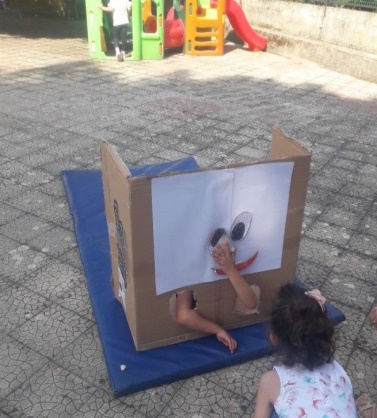 MÚSICA/VÍDEO:  DA – DE- DI – DO- DU- CRIANÇAS INTELIGENTES (https://youtu.be/iXMzflGcHkA )APOSTILA 3: SEQUÊNCIA DIDÁTICA “O SANDUÍCHE DA MARICOTA” ALIMENTAÇÃO SAUDÁVEL- Realizar atividade da página 18.SEQUÊNCIA DIDÁTICA DE NÚMEROS, QUANTIDADES E RACIOCÍNIO LÓGICO.- Realizar atividade da página 26.Assistir a explicação da atividade, postada no grupo hojeÁUDIO LIVRO:  A HISTÓRIA DAS FORMAS GEOMÉTRICAS” (https://youtu.be/HzNNQUT4UxE )APOSTILA 3: SEQUÊNCIA DIDÁTICA DE NÚMEROS, QUANTIDADES E RACIOCÍNIO LÓGICO.- Realizar atividade da página 27.Assistir a explicação da atividade, postada no grupo hojeFORMAS GEOMÉTRICAS MATERIAIS:PAPELÃO, TESOURA E PAPEL SULFITE. OBJETIVO E DESENVOLVIMENTOO OBJETIVO DESTA ATIVIDADE É RECONHECER AS FORMAS GEOMÉTRICAS.NO PAPELÃO RECORTE, PARA FICAR VAZADO, AS FORMAS GEOMÉTRICAS, COMO MOSTRA NA FOTO.NO SULTITE RECORTE AS MESMAS FORMAS, MAS PEQUENAS. DEPOIS AS MISTURE E COLOQUE SUA CRIANÇA PARA SEPARÁ-LAS COLOCANDO DENTRO DAS FORMAS QUE VOCÊ RECORTOU NO PAPELÃO. É IMPORTANTE VOCÊ FALAR OS NOMES DAS FORMAS PARA SUA CRIANÇA: CÍRCULO, QUADRADO, TRIÂNGULO E RETÂNGULO. NA FOTO APARECE A FORMA OVAL, NÃO PRECISA FAZER ELA (É A QUE ESTA COM PECINHAS AZUIS).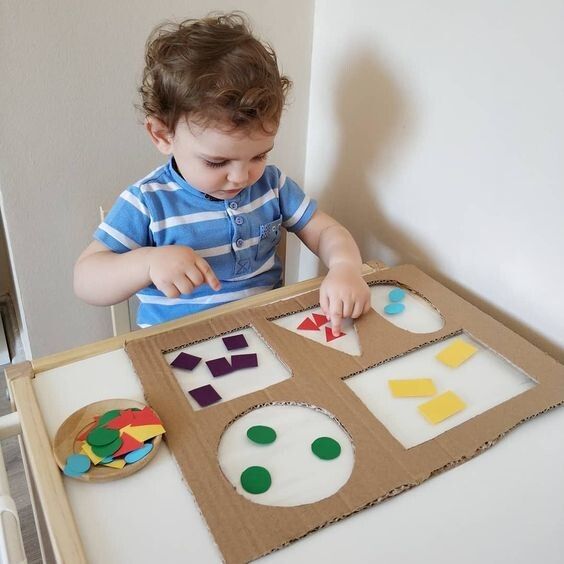 ÁUDIO LIVRO: “BICHODÁRIO” (https://youtu.be/DyUw3RPFImU )HOJE É DIA DE DESENHO!!!MATERIAS:FOLHA DE SULFITE E MATERIAIS PARA DESENHAR, COMO LÁPIS DE COR, GIZ DE CERA OU CANETINHA.  OBJETIVO E DESENVOLVIMENTOPEÇA PRA SUA CRIANÇA FAZER UM DESENHO LIVREMENTE E PINTAR COM CAPRICHO. ESTA ATIVIDADE É SIMPLES, MAS MUITO IMPORTANTE PORQUE ALÉM DE LÚDICA E DIVERTIDA, TAMBÉM É UMA IMPORTANTE FORMA DE EXPRESSÃO. ATRAVÉS DE UMA OBSERVAÇÃO ATENTA DOS DESENHOS DA CRIANÇA, OS PAIS CONSEGUEM SE APROXIMAR MAIS DELAS E ENTENDER MELHOR O QUE SE PASSA EM SEU MUNDO.ESTA ATIVIDADE TEM O OBJETIVO DE TRABALHAR A CRIATIVIDADE E IMAGINAÇÃO DE SUA CRIANÇA.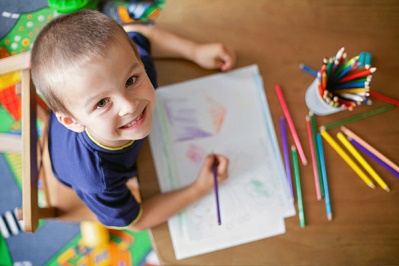 